Balancing Energy  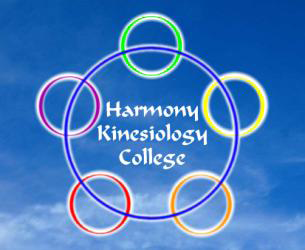 Using Sound FrequencyThis class introduces methods of balancing the body’s energy systems using sound frequency to enhancing well-being. Modalities included are sound tuning forks, sound frequency tone generator and a number of other sound balancing options. This class incorporates muscle monitoring skills.    28 & 29 November 2020£230.00Harmony Kinesiology College575 Anniesland Road, Scotstounhill, Glasgow G13 1UXTel: 0141 959 2042 or 0141 954 1796Class will run subject to sufficient applicants attending class ...............................detach.....................return form to address below......................detach or email to...................... info@harmonynaturalhealth.comReturn to: Harmony College, 575 Anniesland Rd, Glasgow G13 1UXBalancing Energy Using Sound Frequency – 28 & 29 November 2020Balancing Energy Using Sound Frequency – 28 & 29 November 2020Balancing Energy Using Sound Frequency – 28 & 29 November 2020Balancing Energy Using Sound Frequency – 28 & 29 November 2020Balancing Energy Using Sound Frequency – 28 & 29 November 2020NameNameNameNameNameAddressAddressAddressAddressAddressPostcodePostcodePostcodeE-mailE-mailMobileMobileMobile*I wish to pay by Bank Transfer I wish to pay by Card* I wish to pay by Card* Bank Transfer: Co-operative  BankAccount Name: James CurrieBank Transfer: Co-operative  BankAccount Name: James CurrieAccount: 68051185Sort Code: 08-92-50Sort Code: 08-92-50* If you would like to pay by debit or credit card, please phone 0141 959 2042* If you would like to pay by debit or credit card, please phone 0141 959 2042* If you would like to pay by debit or credit card, please phone 0141 959 2042* If you would like to pay by debit or credit card, please phone 0141 959 2042* If you would like to pay by debit or credit card, please phone 0141 959 2042SignedSignedDateDateDate